Appel à cotisation 2021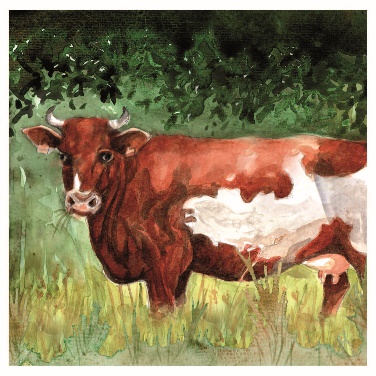 	Cotisation 2021 – Association des éleveurs d'Armoricaine		 		__________________________Les montants de cotisations sont les suivants :0 à 9 mères : 20 euros10 à 20 mères : 40 euros+ de 20 mères : 60 eurosMadame – Monsieur …...................................................................demeurant à …...........................................................................…...........................................................................................adresse mail :…...........................................................................................Déclare posséder …................. femelles Armoricaine au 1er Janvier 2021,Et souhaite adhérer à l'Association des éleveurs d'Armoricaine ou renouveler son adhésion, et verse en conséquence …................ Euros par chèque n°.................................. pour sa cotisation 2021A RENVOYER au trésorier :Michel Argouarc’hKerdonnars29 400 PLOUNEVENTERMerci !Nous vous rappelons que le versement des aides à l'élevage pour l'année 2020 (remboursement IA, prime à la génisse) qui sera effectué en 2021 est notamment conditionné au règlement de la cotisation 2020 ; pour ceux qui l’avaient oublié, pensez-y !